Website nieuwsberichtGratis advies bij het kiezen van een passende zorgverzekering Welke zorg heb ik volgend jaar nodig? En wat is er dan wel of niet verzekerd? Het einde van het jaar komt in zicht. Dat betekent dat je kunt nadenken over een paar financiële zaken; zoals het kiezen van een zorgverzekering voor het komende jaar. Maar weet jij al welke zorgverzekering goed bij je past? Om hulp te krijgen bij het overstappen naar een passende zorgverzekering, biedt [gemeente] in samenwerking met De VoorzieningenWijzer een gratis adviesgesprek aan met een adviseur.Het kiezen van een passende zorgverzekering kan een lastige klus zijn. Je moet namelijk al een inschatting maken van jouw zorg voor het komende jaar, en bovendien wil je geen onnodige kosten maken. Daarbij wil je wel zeker weten wat wel of niet verzekerd is. Met veel verschillende zorgaanbieders en zorgverzekeringspakketten kan er veel op je af komen. Toch is het belangrijk om goed te kijken naar je verzekering en hier op tijd mee te beginnen. Zo weet je wat jou financieel te wachten staat en kun je straks zonder zorgen het nieuwe jaar in. Gratis adviesgesprek In [gemeente] is De VoorzieningenWijzer actief. Met De VoorzieningenWijzer kun je in een persoonlijk gesprek met een adviseur kijken welke zorgverzekering het beste bij jou past. En dat is niet het enige: naast een zorgverzekering wordt er gelijk gekeken naar andere financiële onderwerpen. Bijvoorbeeld of je recht hebt op toeslagen of gemeentelijke regelingen, maar ook of jouw energiecontract nog aansluit op jouw situatie. Blijkt dat je ergens recht op hebt, of dat je beter kunt overstappen? Als je wilt, kan dit gelijk met de adviseur geregeld worden. BesparenDoor samen met een adviseur te kijken naar je zorgverzekering, energiecontract en andere regelingen waar je recht op hebt, kan veel geld bespaard worden. Gemiddeld wordt er tot wel € 500,- per jaar bespaard per persoon. Omdat je niet onnodig geld laat liggen of risico loopt, geeft dit bovendien rust in je hoofd. AanmeldenKun jij hulp gebruiken bij het kiezen van een passende zorgverzekering of bij andere financiële zaken? Ga naar www.datgeldtvoormij.nl/[gemeente] en meld je aan voor een persoonlijk gesprek of check zelf via de Module Zorg online wat de beste passende zorgverzekering is.Bericht huurderskrant/lokale krant (gelijk aan tekst voor website)Gratis advies bij het kiezen van een passende zorgverzekering Welke zorg heb ik volgend jaar nodig? En wat is er dan wel of niet verzekerd? Het einde van het jaar komt in zicht. Dat betekent dat je kunt nadenken over een paar financiële zaken; zoals het kiezen van een zorgverzekering voor het komende jaar. Maar weet jij al welke zorgverzekering goed bij je past? Om hulp te krijgen bij het overstappen naar een passende zorgverzekering, biedt [gemeente] in samenwerking met De VoorzieningenWijzer een gratis adviesgesprek aan met een adviseur.Het kiezen van een passende zorgverzekering kan een lastige klus zijn. Je moet namelijk al een inschatting maken van jouw zorg voor het komende jaar, en bovendien wil je geen onnodige kosten maken. Daarbij wil je wel zeker weten wat wel of niet verzekerd is. Met veel verschillende zorgaanbieders en zorgverzekeringspakketten kan er veel op je af komen. Toch is het belangrijk om goed te kijken naar je verzekering en hier op tijd mee te beginnen. Zo weet je wat jou financieel te wachten staat en kun je straks zonder zorgen het nieuwe jaar in. Gratis adviesgesprek In [gemeente] is De VoorzieningenWijzer actief. Met De VoorzieningenWijzer kun je in een persoonlijk gesprek met een adviseur kijken welke zorgverzekering het beste bij jou past. En dat is niet het enige: naast een zorgverzekering wordt er gelijk gekeken naar andere financiële onderwerpen. Bijvoorbeeld of je recht hebt op toeslagen of gemeentelijke regelingen, maar ook of jouw energiecontract nog aansluit op jouw situatie. Blijkt dat je ergens recht op hebt, of dat je beter kunt overstappen? Als je wilt, kan dit gelijk met de adviseur geregeld worden. BesparenDoor samen met een adviseur te kijken naar je zorgverzekering, energiecontract en andere regelingen waar je recht op hebt, kan veel geld bespaard worden. Gemiddeld wordt er tot wel € 500,- per jaar bespaard per persoon. Omdat je niet onnodig geld laat liggen of risico loopt, geeft dit bovendien rust in je hoofd. AanmeldenKun jij hulp gebruiken bij het kiezen van een passende zorgverzekering of bij andere financiële zaken? Ga naar www.datgeldtvoormij.nl/[gemeente] en meld je aan voor een persoonlijk gesprek of check zelf via de Module Zorg online wat de beste passende zorgverzekering is.Social media bericht | FacebookWelke zorg heb ik volgend jaar nodig? En wat is er dan wel of niet verzekerd? Het einde van het jaar komt in zicht. Dat betekent dat je kunt nadenken over het overstappen van zorgverzekering. Je wilt niet te veel betalen, maar ook niet voor verrassingen komen te staan. Weet jij al welke zorgverzekering goed bij je past?Ga naar www.datgeldtvoormij.nl/[gemeente] en vraag een gratis adviesgesprek aan of check zelf via de Module Zorg online wat de best passende zorgverzekering is. Dat geeft je rust. 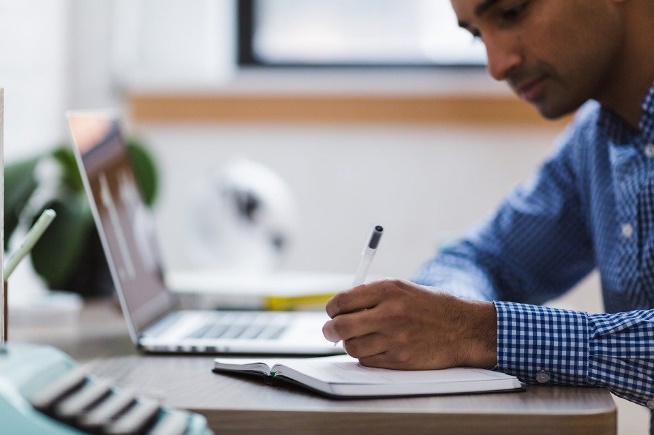 Social media bericht | InstagramWelke zorg heb ik volgend jaar nodig? En wat is er dan wel of niet verzekerd? Het einde van het jaar komt in zicht. Dat betekent dat je kunt nadenken over het overstappen van zorgverzekering. Je wilt niet te veel betalen, maar ook niet voor verrassingen komen te staan. Weet jij al welke zorgverzekering goed bij je past?Vraag een persoonlijk gesprek aan of check zelf via de Module Zorg online wat de best passende zorgverzekering is via www.datgeldtvoormij.nl/gemeente. Dat geeft je rust.#linkinbio #zorgverzekering 